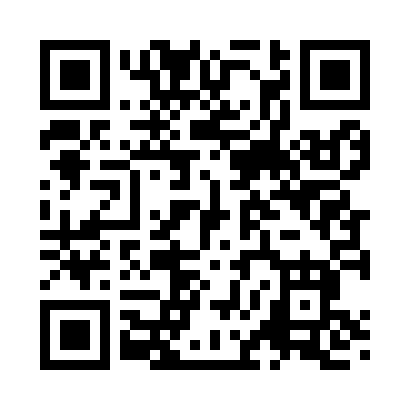 Prayer times for Sauk, Washington, USAMon 1 Jul 2024 - Wed 31 Jul 2024High Latitude Method: Angle Based RulePrayer Calculation Method: Islamic Society of North AmericaAsar Calculation Method: ShafiPrayer times provided by https://www.salahtimes.comDateDayFajrSunriseDhuhrAsrMaghribIsha1Mon3:105:091:115:269:1111:112Tue3:105:101:115:269:1111:113Wed3:115:111:115:269:1111:114Thu3:115:121:115:269:1011:115Fri3:125:121:115:269:1011:116Sat3:125:131:115:269:0911:107Sun3:135:141:125:269:0911:108Mon3:135:151:125:269:0811:109Tue3:145:161:125:269:0811:1010Wed3:145:171:125:269:0711:0911Thu3:155:181:125:269:0611:0912Fri3:155:181:125:269:0611:0913Sat3:165:191:125:269:0511:0914Sun3:165:211:135:259:0411:0815Mon3:175:221:135:259:0311:0816Tue3:185:231:135:259:0211:0717Wed3:195:241:135:259:0111:0618Thu3:215:251:135:249:0011:0419Fri3:235:261:135:248:5911:0220Sat3:255:271:135:248:5811:0021Sun3:275:281:135:238:5710:5822Mon3:295:301:135:238:5610:5623Tue3:315:311:135:238:5510:5424Wed3:335:321:135:228:5410:5225Thu3:355:331:135:228:5210:5026Fri3:385:341:135:218:5110:4727Sat3:405:361:135:218:5010:4528Sun3:425:371:135:208:4810:4329Mon3:445:381:135:208:4710:4130Tue3:465:401:135:198:4610:3831Wed3:485:411:135:198:4410:36